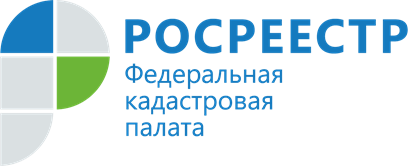 ПРЕСС-РЕЛИЗЕдиный государственный реестр недвижимости продолжает наполняться необходимыми сведениямиВ Едином государственном реестре недвижимости (далее – ЕГРН) содержатся сведения о  свыше 914 тыс. земельных участков и более 1 230 тыс. объектов капитального строительства, расположенных на территории Владимирской области, в том числе в первом квартале 2022 года внесено сведений об около 18 тыс. земельных участков и свыше 5 тыс. объектов капитального строительства. Также следует отметить, что 57% земельных участков, сведения о которых внесены в ЕГРН, имеют установленные границы.От уровня достоверности имеющихся в государственном реестре сведений зависит качество предоставления заявителям услуг в сфере кадастрового учета, государственной регистрации прав и сделок с недвижимым имуществом, соблюдение сроков осуществления учетно-регистрационных действий, результаты кадастровой оценки и др.Так, например, внесение в ЕГРН границ земельных участков помогает собственникам избежать споров о правах, рассчитать кадастровую стоимость земельного участка, а также в значительной степени упрощает различные процедуры, связанные с предоставлением земельных участков, с государственным кадастровым учетом.«ЕГРН – это достоверный источник информации об объектах недвижимости на территории Российской Федерации. Государственная регистрация права в ЕГРН является единственным доказательством существования зарегистрированного права. Кадастровый учет, возникновение и переход права на объекты недвижимости подтверждаются выпиской из ЕГРН», – прокомментировал руководитель Управления Росреестра по Владимирской области Алексей Сарыгин.ЕГРН содержит сведения о земельных участках, зданиях, сооружениях, помещениях, машино-местах, объектах незавершенного строительства, единых недвижимых комплексах, предприятиях как имущественных комплексах. При этом объекты недвижимости могут предназначаться как для личного пользования, так и для коммерческой и иной деятельности, иметь социальное, культурное назначение.Так, в первом квартале 2022 года в ЕГРН внесены сведения о втором этапе (именные стелы) реконструируемого Мемориала на месте гибели Героев Советского Союза летчика-космонавта Ю. А. Гагарина и летчика испытателя           В. С. Серегина.Следует отметить, что в ЕГРН вносятся сведения не только при образовании объекта недвижимости, но и в случае изменения его характеристик.«Особенно важным является вопрос поддержания в актуальном состоянии сведений о принадлежащих гражданам объектах недвижимости, которые содержатся в ЕГРН, поскольку неактуальные сведения ЕГРН повлекут за собой недостоверность данных в различных сферах деятельности, где применяются такие сведения. Например, в сфере налогообложения», - отмечает директор Кадастровой палаты по Владимирской области Александр Шатохин.Материал подготовлен пресс-службой Управления Росреестра и Кадастровой палатыпо Владимирской областиКонтакты для СМИ:Управление Росреестра по Владимирской областиг. Владимир, ул. Офицерская, д. 33-аОтдел организации, мониторинга и контроля(4922) 45-08-29(4922) 45-08-26Филиал ФГБУ «ФКП Росреестра» по Владимирской областиг. Владимир, ул. Луначарского, д. 13АОтдел контроля и анализа деятельности(4922) 77-88-78